*Insert club name here*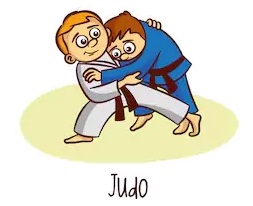 Bring a friend to Judo week!Bring a friend to Judo for a free lesson!Valid week: *insert date here**Insert club name here*Bring a friend to Judo week!Bring a friend to Judo for a free lesson!Valid week: *insert date here**Insert club name here*Bring a friend to Judo week!Bring a friend to Judo for a free lesson!Valid week: *insert date here*